DORADZTWO ZAWODOWEKURS NA PRZYSZŁOŚĆ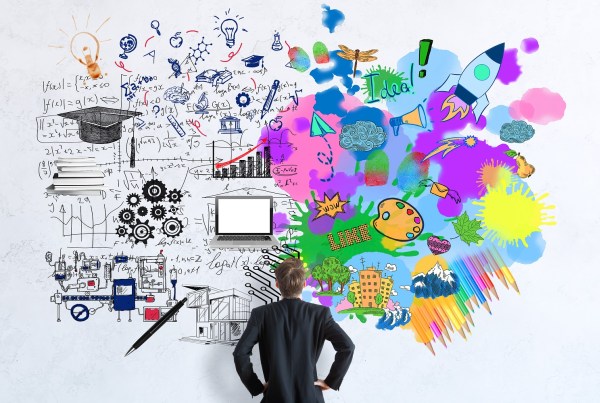 Żyjemy w dynamicznym świecie ciągłych zmian. Według badań ponad 60% uczniów będących aktualnie w szkole podstawowej będzie pracowało w zawodach, które jeszcze nie istnieją. Jak zatem towarzyszyć uczniom w wyborze ścieżki edukacyjno-zawodowej, by w przyszłości z sukcesem wkroczyli na rynek pracy?Nowoczesne doradztwo edukacyjno-zawodowe ma charakter procesowy. To dążenie do wzmacniania i rozwijania potencjału uczniów poprzez towarzyszenie im, bycie ekspertem oraz stosowanie odpowiednich narzędzi. Tak by w przyszłości byli oni w stanie samodzielnie planować swoje kariery, a tym samym osiągać zamierzone cele. 